Overseas Enquiry FormThis form is to be completed by organisations seeking UKAS accreditation but based outside of the United Kingdom.At what locations do the activities to be accredited take place?What accreditation standard(s) are to be used? Why are you seeking accreditation from UKAS?What links does the organisation to be accredited have with any UK organisation?What local accreditations are held & with whom? What other accreditations are held with UKAS?What other accreditations are held with any other accreditation body & with whom?Please state where your customer base is locatedIf spread internationally, in which countries:By submitting this form, you are also agreeing that UKAS may discuss this request with your local accreditation body.  Please provide the name of your local accreditation body (if known). ___________________________________________________Name of organisationAddressCountryContact nameContact email 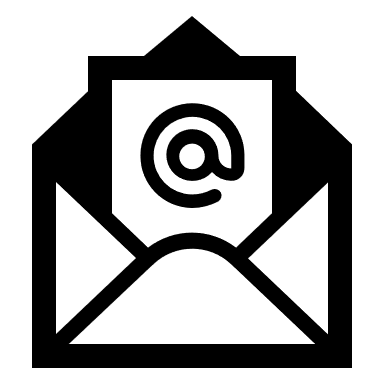 Contact telephone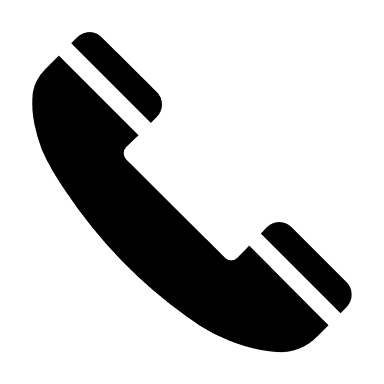 Legal statusMain activity / activitiesNumber of staffISO/IEC 17025ISO/IEC 17021-1ISO 15189ISO/IEC 17024ISO/IEC 17020ISO/IEC 17065ISO/IEC 17043ISO 14065ISO 17034ISO/IEC 17029ISO 20387Local to your Head Office only:Spread throughout your country:Spread internationally:Name:Position:Date: